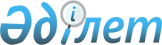 Об утверждении плана мероприятий по профилактике карантинных и особо опасных инфекций в Атырауской области на 2004-2006 годы
					
			Утративший силу
			
			
		
					Постановление Акимата Атырауской области от 6 июня 2004 года N 1. Зарегистрировано Департаментом юстиции Атырауской области от 30 июня 2004 года за N 2037. Утратило силу в соответствии с письмом Атырауского областного маслихата от 3 октября 2011 года № 275/1711/-МШ

      Сноска. Утратило силу в соответствии с письмом Атырауского областного маслихата от 3.10.2011 № 275/1711/-МШ.

      В целях обеспечения эпидемиологического благополучия населения области по карантинным и особо опасным инфекциям, руководствуясь Законом Республики Казахстан от 4 декабря 2002 года № 361-II "О санитарно-эпидемиологическом благополучии населения" и в соответствии со статьей 27 Закона Республики Казахстан от 23 января 2001 года № 148 "О местном государственном управлении в Республике Казахстан" акимат области ПОСТАНОВЛЯЕТ: 



      1. Утвердить прилагаемый план мероприятий по профилактике карантинных и особо опасных инфекций в Атырауской области на 2004-2006 годы.



      2. Акимам города Атырау и районов принять меры по реализации плана мероприятий по профилактике карантинных и особо опасных инфекций на 2004-2006 годы.



      3. Контроль за исполнением данного постановления возложить на Мурсалиеву Т.К. - заместителя акима области.      Аким областиУтвержден постановлением 

акимата области    

от 6 июня 2004 года N 1 План мероприятий по профилактике карантинных и особо опасных инфекций в Атырауской области на 2004-2006 годы
					© 2012. РГП на ПХВ «Институт законодательства и правовой информации Республики Казахстан» Министерства юстиции Республики Казахстан
				МероприятияСроки исполненияИсполнителиI. Профилактика карантинных инфекций (холера, чума).

1. Обеспечить проведение ежегодной подготовки работников организаций здравоохранения по диагностике, профилактике, лечению чумы, холеры, других особо опасных заболеваний;

2. Проводить эпизоотологическое обследование на чуму территорий, прилегающих к населенным пунктам, нефтепромыслам, вновь строящимся и действующим промышленным комплексам, отгонным, садово-огородным участкам;

3. Организовать разъяснительные инструктажи по профилактике заражений чумой с населением по месту жительства и на производственных объектах;

4. Проводить регулярную обработку поголовья верблюдов отэктопаразитов, физическим и юридическим лицам не допускать убоя верблюдов для реализации без предубойного ветеринарного их осмотра и после убойной ветеринарно-санитарной экспертизы туш и органов;

5. Обеспечить экстренное проведение дератизационных и дезинсекционных мероприятий в населенных пунктах, расположенных вблизи мест выделения возбудителей чумы;

6. Охватить дератизацией и дезинсекцией учреждения, предприятия сферы торговли, общественного питания, базы хранения продуктов, действующие и строящиеся промышленные предприятия, другие учреждения и жилой сектор в населенных пунктах области;

7. Проводить санитарно-карантинный контроль транспортных средств, пассажиров и грузов в пункте пропуска через государственную границу Республики Казахстан с Российской Федерацией (село Котяевка, Курмангазинский район)

8. Решить вопросы оснащения санитарно-карантинного пункта Курмангазы помещениями, лабораторным оборудованием, кадрами, компьютерами и модемной связью, другим имуществом и приборами.

9. Обеспечить согласованность, взаимодействие служб государственных органов, работающих в пункте пропуска через государственную границу, утвердить комплексный план мероприятий на случай выявления больного карантинными, особо опасными инфекциями на автопереходе в селе Котяевка Курмангазинского района;

10. Проводить подготовку руководителей туристических фирм, членов экипажей транспортных средств, водителей, работников контрольно-пропускного пункта пограничных войск, таможни, других служб на границе по вопросам выявления больных и проведения противоэпидемических мероприятий;

11. В соответствии с соглашениями о приграничном сотрудничестве установить взаимодействие по санитарно-карантинному контролю на российско-казахстанской границе с Астраханским областным центром государственного санитарно-эпидемиологическогонадзора.

12. Подготовить на случай эпидемических осложнений по холере резервные помещения под госпиталь, изолятор и провизорный госпиталь, схемы водоснабжения иканализации;

13. Обеспечить наличие неснижаемого запаса солевых и коллоидных растворов, антибиотиков в лечебно-профилактических организациях области, питательных средств и бактерийных препаратов для диагностики холеры в лабораториях областного центра санитарно-эпидемиологической экспертизы.

14. Отработать порядок учета, регистрации и лабораторного обследования на холеру по эпидемическим показаниям прибывающих из сопредельных республик Средней Азий (Узбекистан, Каракалпакия, Кыргызстан);

15. Обеспечить контроль за состоянием водоснабжения населения, проведением ремонта аварийных сетей и водозаборных сооружений, обеспечением реагентами для очистки и обеззараживания воды;

16. Осуществлять госпитализацию, обследование на холеру больных с острыми кишечными инфекциями, лиц прибывших с дисфункцией кишечника из неблагополучных по холере стран (Узбекистан, Каракалпакия и другие;

II. Профилактика зооантропонозных инфекций

1. Провести комплекс ветеринарно-профилактических, специальных мероприятий по борьбес бруцеллезом сельскохозяйственных животных в Кзылкогинском, Махамбетском, Индерском районах и для оздоровления поголовья скота.

2. С целью полного выявления бруцеллеза среди животных, увеличить охват плановыми обследованиями скота, всех форм собственности, до 70-80% от численности поголовья ежегодно

3. При выявлении бруцеллеза среди сельскохозяйственных животных объявлять карантины по бруцеллезуна населенные пункты, сельские округа, на отдельные хозяйства, фермы, дворы.

4. Проводить диспансерные осмотры населения с лабораторными исследованиями на бруцеллез в населенных пунктах, неблагополучных по заболеваемости животных и населения.

5. Наладить диспансеризацию переболевших бруцеллезом людей в населенных пунктах области

6. Выделять финансовые средства для организации и проведения постоянной работы по отлову (отстрелу) бродячих собак и кошек.

7. Обеспечить информацию между санитарно-эпидемиологической службой по всем случаям установления (подозрения) диагноза бешенства усельскохозяйственных животных или человека и совместное проведение противоэпидемических мероприятий.

8. Проводить мероприятия по санитарно-просветительной работе населения по профилактике карантинных, особо опасных инфекций2004-2006годы

2004-2006 годы 

ежегодное 

ежегодно

немедленно, 

по экстренным показаниям 

ежегодно 

2004-2006 годы

2004-2006 годы 

I квартал 2004 года и ежегодно

ежегодно в I квартале ежегодно 

ежегодно

ежегодно

ежегодно 

ежегодно 

2004-2006 годы

2004-2006 годы

2004-2006 годы

2004-2006 годы

2004-2006 годы

2004-2006 годы

ежегодно 

2004-2006 годы

ежегодноАтырауское областное управление здравоохранения, Городской, районные отделы здравоохранения, Областное, городское, районные управлениягосударственного санитарно-эпидемиологического надзора, Атырауская противочумная станция (по согласованию) Атырауская противочумная станция (по согласованию) Атырауское областное управление здравоохранения, Ведомственная медицинская сеть, Атырауская противочумная станция (по согласованию) Городское, районные территориальные управления министерства сельского хозяйства Республики Казахстан (по согласованию) Акимы районов, Открытое акционерное общество Дезинфекция (по согласованию) Акимы районов, Открытое акционерное общество Дезинфекция (по согласованию)

Атырауское областное управление государственного санитарно-эпидемиологического надзора.

Атырауское областное управление государственного санитарно-эпидемиологического надзора Атырауское областное управлениегосударственного санитарно-эпидемиологического надзора, Командир войсковой части 2016 (по согласованию), Департамент таможенного контроля по Атырауской области (по согласованию), Управление транспортного контроля по Атырауской области (по согласованию), Отделение государственного ветеринарного надзора на границе (по согласованию);

Атырауское областное управление государственного санитарно-эпидемиологического надзора Атырауское областное управлениегосударственного санитарно-эпидемиологического надзора Акимы районов, города Атырау, Городской, районные отделы здравоохранения, Городской, районные управления государственного санитарно-эпидемиологического надзора;

Атырауское областное управление здравоохранения, Городской, районные отделы здравоохранения, Атырауский областной центр санитарно-эпидемиологической экспертизы;

Атырауское областное управление внутренних дел (по согласованию), Атыраускоеобластное управление здравоохранения, Атырауское областное управление государственного санитарно-эпидемиологического надзора;

Акимы районов, города Атырау, Областное, городское, районные управления государственного санитарно-эпидемиологического надзора;

Атырауское областное управление здравоохранения;

Областное, районные территориальные управления министерства сельского хозяйства Республики Казахстан (по согласованию), Областное, районные управления сельского хозяйства Республики 

Казахстан, Акимы районов, Областное, районные управления государственного санитарно- эпидемиологического надзора;

Областное, городское, районные территориальные управления министерства сельского хозяйства Республики Казахстан (по согласованию);

Акимы районов (по представлению ветеринарной и санитарной служб)

Атырауское областное управление здравоохранения;

Атырауское областное управление здравоохранения;

Акимы районов Атырауское областное управление государственного санитарно-эпидемиологического надзора, Атырауское областное территориальное управление министерства сельского хозяйства Республики Казахстан (по согласованию);

Атырауское областное управление здравоохранения, Атырауское областное управление государственного санитарно-эпидемиологического надзора, Атырауское областное территориальное управление министерства сельского хозяйства Республики Казахстан (по согласованию)